Zielona opieka – gospodarstwa opiekuńcze w woj. kujawsko-pomorskim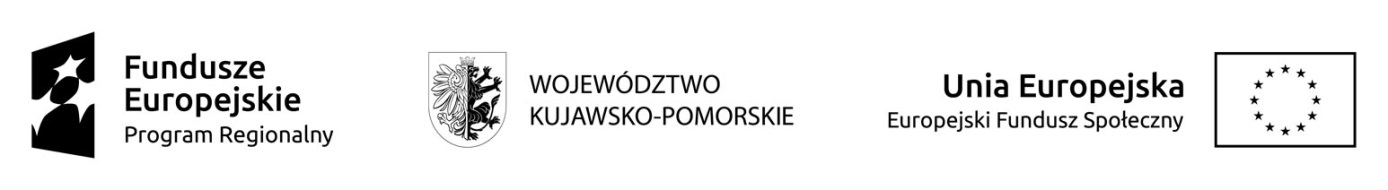 DANE OSOBOWE UCZESTNIKA PROJEKTUProszę wypełnić drukowanymi literami. Uzupełniać należy wyłącznie białe pola.W rubrykach oznaczonych * - właściwe zaznaczyć XWyrażam zgodę na przetwarzanie moich danych osobowych dla potrzeb niezbędnych do realizacji projektu pn. „Zielona opieka – gospodarstwa opiekuńcze w woj. kujawsko-pomorskim” (zgodnie 
z Ustawą z dnia 29.08.1997 roku o Ochronie Danych Osobowych; tekst jednolity: Dz. U. z 2002 r. 
Nr 101, poz. 926 ze zm.).Powyższe dane i informacje są zgodne ze stanem faktycznym co potwierdzam własnoręcznym podpisem…………….…………………………				…………………………………………………miejscowość, data 						podpis		Dane uczestnikaDane uczestnikaDane uczestnikaDane uczestnikaDane uczestnikaDane uczestnikaDane uczestnikaDane uczestnikaDane uczestnikaDane uczestnikaDane uczestnikaImięNazwiskoNazwiskoPESELPłeć*Płeć*Kobieta          Kobieta          Kobieta          Kobieta          Mężczyzna    Wykształcenie*niższe niż podstawowe     niższe niż podstawowe     niższe niż podstawowe     podstawowe                podstawowe                podstawowe                podstawowe                gimnazjalne                 gimnazjalne                 gimnazjalne                 Wykształcenie*ponadgimnazjalne             ponadgimnazjalne             ponadgimnazjalne             policealne                     policealne                     policealne                     policealne                     wyższe                          wyższe                          wyższe                          Dane kontaktoweDane kontaktoweDane kontaktoweDane kontaktoweDane kontaktoweDane kontaktoweDane kontaktoweDane kontaktoweDane kontaktoweDane kontaktoweDane kontaktoweWojewództwoPowiatPowiatGminaMiejscowośćMiejscowośćUlicaNr budynkuNr budynkuNr lokaluKod pocztowyKod pocztowyTelefon kontaktowyAdres e-mailAdres e-mailStatus uczestnika na rynku pracyStatus uczestnika na rynku pracyStatus uczestnika na rynku pracyStatus uczestnika na rynku pracyStatus uczestnika na rynku pracyStatus uczestnika na rynku pracyStatus uczestnika na rynku pracyStatus uczestnika na rynku pracyStatus uczestnika na rynku pracyStatus uczestnika na rynku pracyStatus uczestnika na rynku pracyStatus osoby na rynku pracy w chwili przystąpienia*Status osoby na rynku pracy w chwili przystąpienia*Status osoby na rynku pracy w chwili przystąpienia*Status osoby na rynku pracy w chwili przystąpienia*Status osoby na rynku pracy w chwili przystąpienia*Status osoby na rynku pracy w chwili przystąpienia*Status osoby na rynku pracy w chwili przystąpienia*Status osoby na rynku pracy w chwili przystąpienia*Status osoby na rynku pracy w chwili przystąpienia*Status osoby na rynku pracy w chwili przystąpienia*Status osoby na rynku pracy w chwili przystąpienia*osoba bezrobotna niezarejestrowana w ewidencji urzędów pracy                osoba bezrobotna niezarejestrowana w ewidencji urzędów pracy                osoba bezrobotna niezarejestrowana w ewidencji urzędów pracy                osoba długotrwale bezrobotna                                           osoba długotrwale bezrobotna                                           osoba długotrwale bezrobotna                                           osoba długotrwale bezrobotna                                           osoba długotrwale bezrobotna                                           osoba długotrwale bezrobotna                                           osoba długotrwale bezrobotna                                           osoba długotrwale bezrobotna                                           osoba bezrobotna niezarejestrowana w ewidencji urzędów pracy                osoba bezrobotna niezarejestrowana w ewidencji urzędów pracy                osoba bezrobotna niezarejestrowana w ewidencji urzędów pracy                inne                                                                                          inne                                                                                          inne                                                                                          inne                                                                                          inne                                                                                          inne                                                                                          inne                                                                                          inne                                                                                          osoba bezrobotna zarejestrowana w ewidencji urzędów pracy                    osoba bezrobotna zarejestrowana w ewidencji urzędów pracy                    osoba bezrobotna zarejestrowana w ewidencji urzędów pracy                    osoba długotrwale bezrobotna                                          osoba długotrwale bezrobotna                                          osoba długotrwale bezrobotna                                          osoba długotrwale bezrobotna                                          osoba długotrwale bezrobotna                                          osoba długotrwale bezrobotna                                          osoba długotrwale bezrobotna                                          osoba długotrwale bezrobotna                                          osoba bezrobotna zarejestrowana w ewidencji urzędów pracy                    osoba bezrobotna zarejestrowana w ewidencji urzędów pracy                    osoba bezrobotna zarejestrowana w ewidencji urzędów pracy                    inne                                                                                          inne                                                                                          inne                                                                                          inne                                                                                          inne                                                                                          inne                                                                                          inne                                                                                          inne                                                                                          osoba bierna zawodowo                     osoba bierna zawodowo                     osoba bierna zawodowo                     osoba ucząca się                                                                    osoba ucząca się                                                                    osoba ucząca się                                                                    osoba ucząca się                                                                    osoba ucząca się                                                                    osoba ucząca się                                                                    osoba ucząca się                                                                    osoba ucząca się                                                                    osoba bierna zawodowo                     osoba bierna zawodowo                     osoba bierna zawodowo                     osoba nieuczestnicząca w kształceniu lub szkoleniu       osoba nieuczestnicząca w kształceniu lub szkoleniu       osoba nieuczestnicząca w kształceniu lub szkoleniu       osoba nieuczestnicząca w kształceniu lub szkoleniu       osoba nieuczestnicząca w kształceniu lub szkoleniu       osoba nieuczestnicząca w kształceniu lub szkoleniu       osoba nieuczestnicząca w kształceniu lub szkoleniu       osoba nieuczestnicząca w kształceniu lub szkoleniu       osoba bierna zawodowo                     osoba bierna zawodowo                     osoba bierna zawodowo                     inne                                                                                          inne                                                                                          inne                                                                                          inne                                                                                          inne                                                                                          inne                                                                                          inne                                                                                          inne                                                                                          osoba pracująca                                   osoba pracująca                                   osoba pracująca                                   osoba pracująca w administracji rządowej                       osoba pracująca w administracji rządowej                       osoba pracująca w administracji rządowej                       osoba pracująca w administracji rządowej                       osoba pracująca w administracji rządowej                       osoba pracująca w administracji rządowej                       osoba pracująca w administracji rządowej                       osoba pracująca w administracji rządowej                       osoba pracująca                                   osoba pracująca                                   osoba pracująca                                   osoba pracująca w administracji samorządowej             osoba pracująca w administracji samorządowej             osoba pracująca w administracji samorządowej             osoba pracująca w administracji samorządowej             osoba pracująca w administracji samorządowej             osoba pracująca w administracji samorządowej             osoba pracująca w administracji samorządowej             osoba pracująca w administracji samorządowej             osoba pracująca                                   osoba pracująca                                   osoba pracująca                                   osoba pracująca w MMŚP                                                   osoba pracująca w MMŚP                                                   osoba pracująca w MMŚP                                                   osoba pracująca w MMŚP                                                   osoba pracująca w MMŚP                                                   osoba pracująca w MMŚP                                                   osoba pracująca w MMŚP                                                   osoba pracująca w MMŚP                                                   osoba pracująca                                   osoba pracująca                                   osoba pracująca                                   osoba pracująca w dużym przedsiębiorstwie                   osoba pracująca w dużym przedsiębiorstwie                   osoba pracująca w dużym przedsiębiorstwie                   osoba pracująca w dużym przedsiębiorstwie                   osoba pracująca w dużym przedsiębiorstwie                   osoba pracująca w dużym przedsiębiorstwie                   osoba pracująca w dużym przedsiębiorstwie                   osoba pracująca w dużym przedsiębiorstwie                   osoba pracująca                                   osoba pracująca                                   osoba pracująca                                   osoba pracująca w organizacji pozarządowej                  osoba pracująca w organizacji pozarządowej                  osoba pracująca w organizacji pozarządowej                  osoba pracująca w organizacji pozarządowej                  osoba pracująca w organizacji pozarządowej                  osoba pracująca w organizacji pozarządowej                  osoba pracująca w organizacji pozarządowej                  osoba pracująca w organizacji pozarządowej                  osoba pracująca                                   osoba pracująca                                   osoba pracująca                                   osoba prowadząca działalność na własny rachunek       osoba prowadząca działalność na własny rachunek       osoba prowadząca działalność na własny rachunek       osoba prowadząca działalność na własny rachunek       osoba prowadząca działalność na własny rachunek       osoba prowadząca działalność na własny rachunek       osoba prowadząca działalność na własny rachunek       osoba prowadząca działalność na własny rachunek       dot. osób pracującychwykonywany zawódwykonywany zawódwykonywany zawóddot. osób pracującychzatrudniony/na wzatrudniony/na wzatrudniony/na wStatus uczestnika w chwili przystąpienia do projektuStatus uczestnika w chwili przystąpienia do projektuStatus uczestnika w chwili przystąpienia do projektuStatus uczestnika w chwili przystąpienia do projektuStatus uczestnika w chwili przystąpienia do projektuStatus uczestnika w chwili przystąpienia do projektuStatus uczestnika w chwili przystąpienia do projektuStatus uczestnika w chwili przystąpienia do projektuStatus uczestnika w chwili przystąpienia do projektuStatus uczestnika w chwili przystąpienia do projektuStatus uczestnika w chwili przystąpienia do projektuStatus uczestnika w chwili przystąpienia do projektuOsoba należąca do mniejszości narodowej lub etnicznej, migrant, osoba obcego pochodzenia*Osoba należąca do mniejszości narodowej lub etnicznej, migrant, osoba obcego pochodzenia*Osoba należąca do mniejszości narodowej lub etnicznej, migrant, osoba obcego pochodzenia*Osoba należąca do mniejszości narodowej lub etnicznej, migrant, osoba obcego pochodzenia*Osoba należąca do mniejszości narodowej lub etnicznej, migrant, osoba obcego pochodzenia*Osoba należąca do mniejszości narodowej lub etnicznej, migrant, osoba obcego pochodzenia*Osoba należąca do mniejszości narodowej lub etnicznej, migrant, osoba obcego pochodzenia*Osoba należąca do mniejszości narodowej lub etnicznej, migrant, osoba obcego pochodzenia*Osoba należąca do mniejszości narodowej lub etnicznej, migrant, osoba obcego pochodzenia*Osoba należąca do mniejszości narodowej lub etnicznej, migrant, osoba obcego pochodzenia*Osoba należąca do mniejszości narodowej lub etnicznej, migrant, osoba obcego pochodzenia*Osoba należąca do mniejszości narodowej lub etnicznej, migrant, osoba obcego pochodzenia*Tak                                          Tak                                          Nie                                      Nie                                      Nie                                      Nie                                      Nie                                      Odmowa podania informacji       Odmowa podania informacji       Odmowa podania informacji       Odmowa podania informacji       Odmowa podania informacji       Osoba bezdomna lub dotknięta wykluczeniem z dostępu do mieszkań*Osoba bezdomna lub dotknięta wykluczeniem z dostępu do mieszkań*Osoba bezdomna lub dotknięta wykluczeniem z dostępu do mieszkań*Osoba bezdomna lub dotknięta wykluczeniem z dostępu do mieszkań*Osoba bezdomna lub dotknięta wykluczeniem z dostępu do mieszkań*Tak                                         Tak                                         Tak                                         Tak                                         Tak                                         Tak                                         Tak                                         Osoba bezdomna lub dotknięta wykluczeniem z dostępu do mieszkań*Osoba bezdomna lub dotknięta wykluczeniem z dostępu do mieszkań*Osoba bezdomna lub dotknięta wykluczeniem z dostępu do mieszkań*Osoba bezdomna lub dotknięta wykluczeniem z dostępu do mieszkań*Osoba bezdomna lub dotknięta wykluczeniem z dostępu do mieszkań*Nie                                         Nie                                         Nie                                         Nie                                         Nie                                         Nie                                         Nie                                         Osoba z niepełnosprawnościami*Osoba z niepełnosprawnościami*Osoba z niepełnosprawnościami*Osoba z niepełnosprawnościami*Osoba z niepełnosprawnościami*Osoba z niepełnosprawnościami*Osoba z niepełnosprawnościami*Osoba z niepełnosprawnościami*Osoba z niepełnosprawnościami*Osoba z niepełnosprawnościami*Osoba z niepełnosprawnościami*Osoba z niepełnosprawnościami*Tak                                          Tak                                          Nie                                      Nie                                      Nie                                      Nie                                      Nie                                      Odmowa podania informacji       Odmowa podania informacji       Odmowa podania informacji       Odmowa podania informacji       Odmowa podania informacji       Osoba przebywająca w gospodarstwie domowym bez osób pracujących*Osoba przebywająca w gospodarstwie domowym bez osób pracujących*Osoba przebywająca w gospodarstwie domowym bez osób pracujących*Osoba przebywająca w gospodarstwie domowym bez osób pracujących*Osoba przebywająca w gospodarstwie domowym bez osób pracujących*Osoba przebywająca w gospodarstwie domowym bez osób pracujących*Osoba przebywająca w gospodarstwie domowym bez osób pracujących*Osoba przebywająca w gospodarstwie domowym bez osób pracujących*Osoba przebywająca w gospodarstwie domowym bez osób pracujących*Osoba przebywająca w gospodarstwie domowym bez osób pracujących*Osoba przebywająca w gospodarstwie domowym bez osób pracujących*Osoba przebywająca w gospodarstwie domowym bez osób pracujących*Tak                                     Tak                                     w tym, w gospodarstwie domowym z dziećmi pozostającymi na utrzymaniu*w tym, w gospodarstwie domowym z dziećmi pozostającymi na utrzymaniu*w tym, w gospodarstwie domowym z dziećmi pozostającymi na utrzymaniu*w tym, w gospodarstwie domowym z dziećmi pozostającymi na utrzymaniu*w tym, w gospodarstwie domowym z dziećmi pozostającymi na utrzymaniu*w tym, w gospodarstwie domowym z dziećmi pozostającymi na utrzymaniu*w tym, w gospodarstwie domowym z dziećmi pozostającymi na utrzymaniu*Tak                              Tak                              Tak                              Tak                                     Tak                                     w tym, w gospodarstwie domowym z dziećmi pozostającymi na utrzymaniu*w tym, w gospodarstwie domowym z dziećmi pozostającymi na utrzymaniu*w tym, w gospodarstwie domowym z dziećmi pozostającymi na utrzymaniu*w tym, w gospodarstwie domowym z dziećmi pozostającymi na utrzymaniu*w tym, w gospodarstwie domowym z dziećmi pozostającymi na utrzymaniu*w tym, w gospodarstwie domowym z dziećmi pozostającymi na utrzymaniu*w tym, w gospodarstwie domowym z dziećmi pozostającymi na utrzymaniu*Nie                              Nie                              Nie                              Nie                                     Nie                                     Osoba żyjąca w gospodarstwie składającym się z jednej osoby dorosłej i dzieci pozostających na utrzymaniu*Osoba żyjąca w gospodarstwie składającym się z jednej osoby dorosłej i dzieci pozostających na utrzymaniu*Osoba żyjąca w gospodarstwie składającym się z jednej osoby dorosłej i dzieci pozostających na utrzymaniu*Osoba żyjąca w gospodarstwie składającym się z jednej osoby dorosłej i dzieci pozostających na utrzymaniu*Osoba żyjąca w gospodarstwie składającym się z jednej osoby dorosłej i dzieci pozostających na utrzymaniu*Tak                                         Tak                                         Tak                                         Tak                                         Tak                                         Tak                                         Tak                                         Osoba żyjąca w gospodarstwie składającym się z jednej osoby dorosłej i dzieci pozostających na utrzymaniu*Osoba żyjąca w gospodarstwie składającym się z jednej osoby dorosłej i dzieci pozostających na utrzymaniu*Osoba żyjąca w gospodarstwie składającym się z jednej osoby dorosłej i dzieci pozostających na utrzymaniu*Osoba żyjąca w gospodarstwie składającym się z jednej osoby dorosłej i dzieci pozostających na utrzymaniu*Osoba żyjąca w gospodarstwie składającym się z jednej osoby dorosłej i dzieci pozostających na utrzymaniu*Nie                                         Nie                                         Nie                                         Nie                                         Nie                                         Nie                                         Nie                                         Osoba w innej niekorzystnej sytuacji społecznej (innej niż wymienione powyżej)*Osoba w innej niekorzystnej sytuacji społecznej (innej niż wymienione powyżej)*Osoba w innej niekorzystnej sytuacji społecznej (innej niż wymienione powyżej)*Osoba w innej niekorzystnej sytuacji społecznej (innej niż wymienione powyżej)*Osoba w innej niekorzystnej sytuacji społecznej (innej niż wymienione powyżej)*Osoba w innej niekorzystnej sytuacji społecznej (innej niż wymienione powyżej)*Osoba w innej niekorzystnej sytuacji społecznej (innej niż wymienione powyżej)*Osoba w innej niekorzystnej sytuacji społecznej (innej niż wymienione powyżej)*Osoba w innej niekorzystnej sytuacji społecznej (innej niż wymienione powyżej)*Osoba w innej niekorzystnej sytuacji społecznej (innej niż wymienione powyżej)*Osoba w innej niekorzystnej sytuacji społecznej (innej niż wymienione powyżej)*Osoba w innej niekorzystnej sytuacji społecznej (innej niż wymienione powyżej)*Tak                                          Tak                                          Nie                                      Nie                                      Nie                                      Nie                                      Nie                                      Odmowa podania informacji       Odmowa podania informacji       Odmowa podania informacji       Odmowa podania informacji       Odmowa podania informacji       